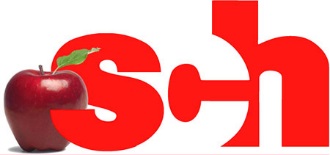 Procurement Summary
DATESchool:Vendor Chosen: 						Decision Based On:   Lowest Price				Items Delivered On: 									P.O. NumberProcurement Method Procurement Method Procurement Method   Small PurchaseRFPMicro PurchaseQuantityItemVendor ResponseVendor ResponseVendor ResponseVendor ResponseCentralHubertZescoItem Total$$$Freight Cost$0.00$0.00$0.00TOTAL$   0.00$   0.00$   0.00